Санаторий «ВЯТСКИЕ УВАЛЫ»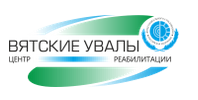 Расположение: в Кировской области, в 46 км от города Кирова. От Н.Новгорода около 600 км.Профиль лечения: заболевания органов кровообращения, органов дыхания,  ЛОР-органов, нервной системы; опорно-двигательного аппарата; гинекологические, урологические заболевания; профессиональные заболевания и последствия травм и несчастных случаев на производстве.Лечебная база: уникальные лечебные минеральные источники.  Низкоминерализированная среднесульфидная иловая грязь озера Раменское  - бесценный лечебный дар, несущий живительное тепло и здоровье. Природная  йодо-бромную вода применяется для наружного использования в виде ванн, орошений десен, кишечных и гинекологических орошений ,компрессов, ингаляций. Еще одним достоянием Центра реабилитации «Вятские Увалы» являются местные иловые сульфидные грязи озерно-ключевого происхождения. Лечебная грязь оказывает обезболивающее, рассасывающее действие, ускоряет восстановление поврежденных тканей, повышает иммунитет, применяется как для наружного использования в виде ванн, кишечных и гинекологических орошений, компрессов, ингаляций, орошений десен. Грязевые процедуры можно принять в здании водогрязелечебницы. Водогрязелечебница - это современный комфортабельный корпус с оснащенными современным оборудованием кабинетами. В корпусе ВГЛ открыт после реконструкции бассейн  с артезианской водой.К Вашим услугам:  Зимой - лыжные прогулки,катание на коньках и санках. Летом можно замечательно провести время на пруду, где оборудован пляж, лодочная станция с лодками и катамаранами; открыты теннисные корты; в окрестностях  в большом изобилии растут лесные ягоды, грибы. К услугам отдыхающих - концертный зал, прекрасный бар, чайная, фиточайная, библиотека, дискозал, литературный салон, музей, бильярдная, спортивный и тренажерный залы, теннисный корт, волейбольная площадка. Сервисные службы: почта, телефон, парикмахерская с маникюрным залом, пункт проката с (лыжи, коньки, ролики, велосипеды, шашки, шахматы и др.), торговые точки, автостоянка. Существует услуга по приобретению ж/д билетов.Размещение: 1,2,3,4-местные номера классов «люкс», «полулюкс», «стандарт» Во всех номерах классов «полулюкс», «люкс» имеется телефон, телевизор, холодильник, электрочайник. Питание: Пяти разовое заказное  Как добраться: Личным автотранспортом или поездом до г. Кирова, далее автомобилем из г.Кирова по автодороге сообщением Киров-Казань. Направление движения: на Вятские Поляны, минуя населенные пункты п.Кстинино, д.Дресвяново до с.Бурмакино, где установлен дорожный знак ГИБДД «Центр реабилитации 6 км».  Либо от г. Кирова автобусом № 109,  №809 от автовокзала г.Кирова прямо на территорию Центра. Дорога займет около 1 часа 20 минут.Особые условия: Курс лечения в Центре реабилитации от 14 до 21 дня, для пострадавших на производстве - 24 дня. 
По путевкам «Мать и дитя» принимаются взрослые с детьми от 4 до 15 лет. .Необходимые документы: Для взрослых обязательно наличие паспорта и санаторно-курортной карты, для детей обязательно наличие справки из СЭС. Показания для лечения:Болезни эндокринной системы, расстройства питания и нарушения обмена веществ;болезни нервной системы;болезни глаза и его придаточного аппарата;болезни уха и сосцевидного отростка;болезни системы кровообращения;болезни органов дыхания;болезни органов пищеварения;болезни кожи и подкожной клетчатки;болезни костно-мышечной системы и соединительной ткани;болезни мочеполовой системы;травмы, отравления и некоторые другие последствия воздействия внешних причин.Общие противопоказания:все заболевания в острой стадии, хронические заболевания в период обострения и осложненные острогнойным процессом;острые инфекционные заболевания до окончания срока изоляции;все венерические заболевания в острой и заразной форме;все болезни крови в острой стадии и стадии обострения;кахексия любого происхождения;злокачественные новообразования;все заболевания и состояния, требующие стационарного лечения, в том числе и хирургического вмешательства, все заболевания, при которых больные не способны к самостоятельному передвижению и самообслуживанию, нуждаются в постоянном специальном уходе;часто повторяющиеся или обильные кровотечения;эхинококк любой локализации;беременность во все сроки на бальнеологические и грязевые курорты, а на климатические курорты, начиная с 26-й недели;все формы туберкулеза в активной стадии.                 ЦЕНЫ с 01.06.2016              (стоимость 1 койко-дня)       Номера повышенной комфортности  Номера повышенной комфортности со стандартным набором услугВ стандартный набор услуг входит стандартное общесоматическое лечение и стандартное диетическое питание.Вид путевкиС ОБЩЕСОМАТИЧЕСКИМ
 ЛЕЧЕНИЕМС ОБЩЕСОМАТИЧЕСКИМ
 ЛЕЧЕНИЕМБЕЗ ЛЕЧЕНИЯ  "Отдых"БЕЗ ЛЕЧЕНИЯ  "Отдых"для взрослогодля ребенкадля взрослогодля ребенкаСтандартный 2-местный 1-комнатный номер, (корпус №1,3,4,5), диетическое питание,1 место.2950.02440.02050.01685.0Стандартный 2-местный 1-комнатный улучшенный номер, (корпус №1,3), диетическое питание, 1 место в двухместной комнате.3200.02675.02300.01920.0Стандартный номер блочного типа (1+1), 1 место в одноместной комнате, диетическое питание, (корпус №1,4,5).3145.0-2245.0-Стандартный номер блочного типа с индивидуальными санузлами (1+1), 1 место в одноместной комнате, диетическое питание, (корпус № 5).3250.0-2350.0-Стандартный  номер блочного типа (1+2), 1 место в одноместной комнате, диетическое питание, (корпус № 4, 5)3040.0-2140.0-Стандартный  номер блочного типа (1+2), 1 место в двухместной комнате, диетическое питание, (корпус № 4, 5).2870.02360.01970.01605.0Стандартный 1-местный, 1-комнатный  номер, диетическое питание  (корпус № 12), 1 место.3630.0-2730.0-Стандартный 2-местный, 1-комнатный  номер, диетическое питание  (корпус № 12), 1 место.3060.02550.02160.01795.0Стандартный  1 - местный 1-комнатный улучшенный номер, (корпус  № 11, кв.10, кв.13), диетическое питание, 1 место.3775.0-2875.0-Стандартный  2 - местный 1-комнатный улучшенный номер, (корпус  № 11, кв.10, кв.13), диетическое питание, 1 место.3060.02415.02160.01660.0Стандартный  1 - местный 1-комнатный номер, (корпус  № 1, 3), диетическое питание, 1 место.3410.0-2510.0-Стандартный 2-местный 2-комнатный номер блочного типа, (корпус № 1,3), диетическое питание, 1 место.3145.02655.02245.01900.0Стандартный 2-местный 2-комнатный номер блочного типа с функциональной кроватью, (корпус № 4,12), диетическое питание, 1 место.3145.02655.02245.01900.0 На совместную площадь в стандартный номер, 1человек.2490.01980.01590.01225.0Общесоматическое лечение и диетическое питание, 1 человек.2095.01666.0--Общесоматическое лечение и обед, 1 человек.1489.01186.0Общесоматическое лечение, 1 человек.1085.0866.0--Вид путевкиС ОБЩЕСОМАТИЧЕСКИМ
ЛЕЧЕНИЕМС ОБЩЕСОМАТИЧЕСКИМ
ЛЕЧЕНИЕМБЕЗ ЛЕЧЕНИЯ 
 "ОТДЫХ"БЕЗ ЛЕЧЕНИЯ 
 "ОТДЫХ"Вид путевкидля взрослогодля ребенкадля взрослогодля ребенкаКорпус № 2Повышенной комфортности  1-комнатный, 1 - местный,  диетическое питание, 1 место 4780.0-3605.0-Повышенной комфортности  1-комнатный, 1 - местный,  диетическое питание, 1 место, № 205 4700.0-3525.0-Повышенной комфортности  1-комнатный, 1 - местный,  диетическое питание, 1 место, № 212 4440.0-3265.0-Повышенной комфортности  1-комнатный, 2 - местный,  диетическое питание, 1 место 4150.03320.02975.02380.0Повышенной комфортности 2 -комнатный, 1 местный, диетическое питание, 1 место 5940.0-4765.0-Повышенной комфортности 2 -комнатный, 2 - местный, диетическое питание, 1 место 4570.03656.03395.02716.0Повышенной комфортности 3 -комнатный, 1 местный, диетическое питание, 1 место 7200.0-6025.0-Повышенной комфортности 3 -комнатный, 2 местный, диетическое питание, 1 место 5310.04248.04135.03308.0На совместную площадь (на каждого последующего свыше  2 - х  человек)3285.02628.02110.01688.0Корпус № 31-комнатный, 1-местный номер повышенной комфортности, с зимним садом,  диетическое питание, 1 место 4210.0-3090.0-1-комнатный, 2-местный номер повышенной комфортности, с зимним садом, диетическое питание, 1 место 3850.03080.02730.02184.0На совместную площадь  (на каждого последующего свыше  2 - х  человек)3030.02424.01910.01528.0Корпус № 11Повышенной комфортности  1-комнатный, 1 - местный,  диетическое питание, 1 место 4320.0-3200.0-Повышенной комфортности  1-комнатный, 2 - местный,  диетическое питание, 1 место 3690.02952.02570.02056.0Повышенной комфортности 2 -комнатный, 1 местный, диетическое питание, 1 место 4630.0-3510.0-Повышенной комфортности 2 -комнатный, 1 местный, кв.№ 11, № 12, диетическое питание, 1 место 4520.0-3400.0-Повышенной комфортности 2 -комнатный, 2 - местный, диетическое питание, 1 место 4000.03200.02880.02304.0Повышенной комфортности 2 -комнатный, 2 - местный,кв.№ 11, № 12, диетическое питание,  1 место 3900.03120.02780.02224.0Повышенной комфортности 3 -комнатный, 1 -  местный, диетическое питание, 1 место 4950.0-3830.0-Повышенной комфортности 3 -комнатный, 2 -  местный, диетическое питание,  1 место 4100.03280.02980.02384.0Повышенной комфортности 4 -комнатный, 2 -  местный, диетическое питание,  1 место 4210.03368.03090.02472.0На совместную площадь (на каждого последующего свыше  2 - х  человек)3030.02424.01910.01528.0Корпус № 12 2-комнатный, 1-местный номер повышенной комфортности,  диетическое питание, 1 место 4520.0-3400.0-2-комнатный, 2-местный номер повышенной комфортности,  диетическое питание, 1 место 3890.03112.02770.02216.0На совместную площадь  (на каждого последующего свыше  2 - х  человек)3030.02424.01910.01528.0Вид путевкиС ОБЩЕСОМАТИЧЕСКИМ
ЛЕЧЕНИЕМС ОБЩЕСОМАТИЧЕСКИМ
ЛЕЧЕНИЕМБЕЗ ЛЕЧЕНИЯ 
 "ОТДЫХ"БЕЗ ЛЕЧЕНИЯ 
 "ОТДЫХ"Вид путевкидля взрослогодля ребенкадля взрослогодля ребенкаКорпус № 3 1-комнатный, 1-местный номер повышенной комфортности, с зимним садом, диетическое питание, 1 место 3740.0-2900.0-1-комнатный, 2-местный номер повышенной комфортности, с зимним садом,   диетическое питание, 1 место 3380.02694.02540.02032.0На совместную площадь  (на каждого последующего свыше  2 - х  человек)2560.02038.01720.01376.0Корпус № 11Повышенной комфортности  1-комнатный, 1 - местный,  диетическое питание, 1 место 3850.0-3010.0-Повышенной комфортности  1-комнатный, 2 - местный,  диетическое питание, 1 место 3220.02566.02380.01904.0Повышенной комфортности 2 -комнатный, 1 местный, диетическое питание, 1 место 4160.0-3320.0-Повышенной комфортности 2 -комнатный, 1 местный, кв.№ 11, № 12, диетическое питание, 1 место 4050.0-3210.0-Повышенной комфортности 2 -комнатный, 2 - местный, диетическое питание, 1 место 3530.02814.02690.02152.0Повышенной комфортности 2 -комнатный, 2 - местный,кв.№ 11, № 12, диетическое питание,  1 место 3430.02734.02590.02072.0Повышенной комфортности 3 -комнатный, 1 -  местный, диетическое питание, 1 место 4480.0-3640.0-Повышенной комфортности 3 -комнатный, 2 -  местный, диетическое питание,  1 место 3630.02894.02790.02232.0Повышенной комфортности 4 -комнатный, 2 -  местный, диетическое питание,  1 место 3740.02982.02900.02320.0На совместную площадь (на каждого последующего свыше  2 - х  человек)2560.02038.01720.01376.0Корпус №12 2-комнатный, 1-местный номер повышенной комфортности,  диетическое питание, 1 место 4050.0-3210.0-2-комнатный, 2-местный номер повышенной комфортности,  диетическое питание, 1 место 3420.02726.02580.02064.0На совместную площадь  (на каждого последующего свыше  2 - х  человек)2560.02038.01720.01376.0